Informacja o kwocie jaką Zamawiający zamierzaprzeznaczyć na sfinansowanie zamówieniaDotyczy: postępowania nr 80.272.194.2022 na wykonanie prac budowlanych związanych z rozbudowa segmentu D, Wydziału Fizyki, Astronomii i Informatyki Stosowanej UJ przy ul. Łojasiewicza 11 w Krakowie, o szyb windowy wraz z montażem dźwigu..   Zamawiający informuje, iż przeznaczył kwotę brutto na sfinansowanie niniejszego zamówienia w wysokości 1.231.893,60 PLN.DZIAŁ ZAMÓWIEŃ PUBLICZNYCHUNIWERSYTETU JAGIELLOŃSKIEGOul. Straszewskiego 25/3 i 4, 31-113 Krakówtel. +4812-663-39-03e-mail: bzp@uj.edu.plhttps://www.uj.edu.pl ; https://www.przetargi.uj.edu.pl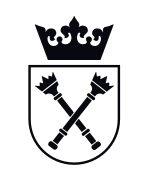 